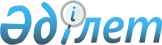 О внесении изменений в решение Талгарского районного маслихата от 28 декабря 2020 года № 69-281 "О бюджете Талгарского района на 2021-2023 годы"Решение Талгарского районного маслихата Алматинской области от 17 ноября 2021 года № 14-47. Зарегистрировано в Министерстве юстиции Республики Казахстан 25 ноября 2021 года № 25406
      РЕШИЛ:
      1. Внести в решение Талгарского районного маслихата "О бюджете Талгарского района на 2021-2023 годы" от 28 декабря 2020 года № 69-281 (зарегистрирован в Реестре государственной регистрации нормативных правовых актов № 5864) следующие изменения:
      пункт 1 указанного решения изложить в новой редакции:
      "1. Утвердить районный бюджет на 2021-2023 годы согласно приложениям 1, 2 и 3 к настоящему решению соответственно, в том числе на 2021 год в следующих объемах:
      1) доходы – 16 555 781 тысяча тенге, в том числе: 
      налоговые поступления – 3 957 615 тысяч тенге;
      неналоговые поступления – 24 255 тысяч тенге;
      поступления от продажи основного капитала – 1 796 812 тысяч тенге;
      поступления трансфертов – 10 773 099 тысяч тенге;
      2) затраты – 16 796 806 тысяч тенге;
      3) чистое бюджетное кредитование – 40 241 тысяча тенге, в том числе: 
      бюджетные кредиты – 80 008 тысяч тенге;
      погашение бюджетных кредитов – 39 767 тысяч тенге;
      4) сальдо по операциям с финансовыми активами – 0 тенге, в том числе: 
      приобретение финансовых активов – 0 тенге;
      поступления от продажи финансовых активов государства – 0 тенге; 5) дефицит (профицит) бюджета – -281 266 тысяч тенге;
      6) финансирование дефицита (использование профицита) бюджета – 281 266 тысяча тенге, в том числе:
      поступление займов – 830 008 тысяч тенге; 
      погашение займов – 1 251 313 тысяч тенге;
      используемые остатки бюджетных средств – 702 571 тысяча тенге.".
      2. Приложение 1 к указанному решению изложить в новой редакции согласно приложению к настоящему решению.
      3. Настоящее решение вводится в действие с 1 января 2021 года. Районный бюджет на 2021 год
					© 2012. РГП на ПХВ «Институт законодательства и правовой информации Республики Казахстан» Министерства юстиции Республики Казахстан
				
      Секретарь Талгарского районного маслихата

М. Алибеков
Приложение к решению Талгарского районного маслихата от 17 ноября 2021 года № 14-47Приложение 1 к решению Талгарского районного маслихата от 28 декабря 2020 года № 69-281
Категория
Категория
Категория
Категория
Сумма (тысяч тенге)
Класс
Класс
Класс
Сумма (тысяч тенге)
Подкласс
Подкласс
Сумма (тысяч тенге)
Наименование
Сумма (тысяч тенге)
1. Доходы
16 555 781
1
Налоговые поступление
3 957 615
01
Подоходный налог
1 987 237
1
Корпоративный подоходный налог 
1 987 237
04
Hалоги на собственность
1 331 315
1
Hалоги на имущество
1 330 234
5
Единный земельный налог
1 081
05
Внутренние налоги на товары, работы и услуги
578 663
2
Акцизы
307 200
3
Поступления за использование природных и других ресурсов
11 977
4
Сборы за ведение предпринимательской и профессиональной деятельности
259 276
5
Налог на игорный бизнес
210
08
Обязательные платежи, взимаемые за совершение юридически значимых действий и (или) выдачу документов уполномоченными на то государственными органами или должностными лицами
60 400
1
Государственная пошлина
60 400
2
Неналоговые поступления
24 255
01
Доходы от государственной собственности
9 746
5
Доходы от аренды имущества, находящегося в государственной собственности
9 692
7
Вознаграждения по кредитам, выданным из государственного бюджета
54
04
Штрафы, пени, санкции, взыскания, налагаемые государственными учреждениями, финансируемыми из государственного бюджета, а также содержащимися и финансируемыми из бюджета (сметы расходов) Национального Банка Республики Казахстан
3 000
1
Штрафы, пени, санкции, взыскания, налагаемые государственными учреждениями, финансируемыми из государственного бюджета, а также содержащимися и финансируемыми из бюджета (сметы расходов) Национального Банка Республики Казахстан, за исключением поступлений от организаций нефтяного сектора 
3 000
05
Доходы от аренды имущества, находящегося в государственной собственности
2 300
9
Доходы от аренды жилищ из жилищного фонда, находящегося в коммунальной собственности района (города областного значения), за исключением доходов от аренды государственного имущества, находящегося в управлении акимов города районного значения, села, поселка, сельского округа
2 300
06
Прочие неналоговые поступления
9 209
1
Прочие неналоговые поступления
9 209
3
Поступления от продажи основного капитала
1 796 812
01
Продажа государственного имущества, закрепленного за государственными учреждениями
1 236 522
1
Продажа государственного имущества, закрепленного за государственными учреждениями
1 236 522
03
Продажа земли и нематериальных активов
560 290
1
Продажа земли
560 290
4
 Поступления трансфертов 
10 773 099
01
Трансферты из нижестоящих органов государственного управления
793 132
3
Трансферты из бюджетов городов районного значения, сел, поселков, сельских округов
793 132
02
Трансферты из вышестоящих органов государственного управления
9 979 967
2
Трансферты из областного бюджета
9 979 967
6
Поступления от продажи финансовых активов государства
4 000
01
Поступления от продажи финансовых активов государства
4 000
1
Поступления от продажи доли участия, ценных бумаг юридических лиц, находящихся в коммунальной собственности
4 000
Функциональная группа
Функциональная группа
Функциональная группа
Функциональная группа
Функциональная группа
Сумма (тысяч тенге)
Функциональная подгруппа
Функциональная подгруппа
Функциональная подгруппа
Функциональная подгруппа
Сумма (тысяч тенге)
Администратор бюджетных программ
Администратор бюджетных программ
Администратор бюджетных программ
Сумма (тысяч тенге)
Программа
Программа
Сумма (тысяч тенге)
Наименование
Сумма (тысяч тенге)
2. Затраты
16 796 806
01
Государственные услуги общего характера
3 613 253
1
Представительные, исполнительные и другие органы, выполняющие общие функции государственного управления
471 568
112
Аппарат маслихата района (города областного значения)
31 181
001
Услуги по обеспечению деятельности маслихата района (города областного значения)
30 750
003
Капитальные расходы государственного органа
431
122
Аппарат акима района (города областного значения)
440 387
001
Услуги по обеспечению деятельности акима района (города областного значения)
199 660
003
Капитальные расходы государственного органа
19 575
113
Целевые текущие трансферты нижестоящим бюджетам
221 152
2
Финансовая деятельность
2 847 015
452
Отдел финансов района (города областного значения)
2 847 015
001
Услуги по реализации государственной политики в области исполнения бюджета и управления коммунальной собственностью района (города областного значения)
29 557
003
Проведение оценки имущества в целях налогообложения
5 829
010
Приватизация, управление коммунальным имуществом, постприватизационная деятельность и регулирование споров, связанных с этим
629
028
Приобретение имущества в коммунальную собственность
2 811 000
5
Планирование и статистическая деятельность
34 990
453
Отдел экономики и бюджетного планирования района (города областного значения)
34 990
001
Услуги по реализации государственной политики в области формирования и развития экономической политики, системы государственного планирования
34 990
9
Прочие государственные услуги общего характера
259 680
467
Отдел строительства района (города областного значения)
259 680
040
Развитие объектов государственных органов
259 680
02
Оборона
207 778
1
Военные нужды
18 329
122
Аппарат акима района (города областного значения)
18 329
005
Мероприятия в рамках исполнения всеобщей воинской обязанности
18 329
2
Организация работы по чрезвычайным ситуациям
189 449
122
Аппарат акима района (города областного значения)
189 449
006
Предупреждение и ликвидация чрезвычайных ситуаций масштаба района (города областного значения)
172 117
007
Мероприятия по профилактике и тушению степных пожаров районного (городского) масштаба, а также пожаров в населенных пунктах, в которых не созданы органы государственной противопожарной службы
17 332
03
Общественный порядок, безопасность, правовая, судебная, уголовно-исполнительная деятельность
200 990
1
Правоохранительная деятельность
116 882
467
Отдел строительства района (города областного значения)
116 882
066
Строительство объектов общественного порядка и безопасности
116 882
9
Прочие услуги в области общественного порядка и безопасности
84 108
485
Отдел пассажирского транспорта и автомобильных дорог района (города областного значения)
84 108
021
Обеспечение безопасности дорожного движения в населенных пунктах
84 108
06
Социальная помощь и социальное обеспечение
2 899 824
1
Социальное обеспечение
1 263 178
451
Отдел занятости и социальных программ района (города областного значения)
1 263 178
005
Государственная адресная социальная помощь
1 263 178
2
Социальная помощь
1 531 199
451
Отдел занятости и социальных программ района (города областного значения)
1 531 199
002
Программа занятости
741 012
004
Оказание социальной помощи на приобретение топлива специалистам здравоохранения, образования, социального обеспечения, культуры, спорта и ветеринарии в сельской местности в соответствии с законодательством Республики Казахстан
43 839
006
Оказание жилищной помощи
0
007
Социальная помощь отдельным категориям нуждающихся граждан по решениям местных представительных органов
182 144
010
Материальное обеспечение детей-инвалидов, воспитывающихся и обучающихся на дому
6 551
014
Оказание социальной помощи нуждающимся гражданам на дому
93 119
017
Обеспечение нуждающихся инвалидов обязательными гигиеническими средствами и предоставление услуг специалистами жестового языка, индивидуальными помощниками в соответствии с индивидуальной программой реабилитации инвалида
392 417
023
Обеспечение деятельности центров занятости населения
72 117
9
Прочие услуги в области социальной помощи и социального обеспечения
105 447
451
Отдел занятости и социальных программ района (города областного значения)
75 197
001
Услуги по реализации государственной политики на местном уровне в области обеспечения занятости и реализации социальных программ для населения
42 833
011
Оплата услуг по зачислению, выплате и доставке пособий и других социальных выплат
7 257
021
Капитальные расходы государственного органа
400
050
Обеспечение прав и улучшение качества жизни инвалидов в Республике Казахстан
15 153
067
Капитальные расходы подведомственных государственных учреждений и организаций
487
Отдел жилищно-коммунального хозяйства и жилищной инспекции района (города областного значения)
30 250
094
Предоставление жилищных сертификатов как социальная помощь
30 000
097
Оплата услуг поверенному агенту по предоставлению жилищных сертификатов (социальная поддержка в виде бюджетного кредита)
250
07
Жилищно-коммунальное хозяйство
4 877 123
1
Жилищное хозяйство
3 048 894
463
Отдел земельных отношений района (города областного значения)
1 261 208
016
Изъятие земельных участков для государственных нужд 
1 261 208
467
Отдел строительства района (города областного значения)
1 430 274
003
Проектирование и(или) строительство, реконструкция жилья коммунального жилищного фонда
823 982
004
Проектирование, развитие и (или) обустройство инженерно-коммуникационной инфраструктуры
606 292
487
Отдел жилищно-коммунального хозяйства и жилищной инспекции района (города областного значения)
357 412
001
Услуги по реализации государственной политики на местном уровне в области жилищно-коммунального хозяйства и жилищного фонда
19 374
003
Капитальные расходы государственного органа
0
005
Организация сохранения государственного жилищного фонда
57 000
032
Капитальные расходы подведомственных государственных учреждений и организаций
171 240
113
Целевые текущие трансферты нижестоящим бюджетам
109 798
2
Коммунальное хозяйство
856 508
487
Отдел жилищно-коммунального хозяйства и жилищной инспекции района (города областного значения)
856 508
016
Функционирование системы водоснабжения и водоотведения
68 399
028
Развитие коммунального хозяйства
340 624
029
Развитие системы водоснабжения и водоотведения
1 651
058
Развитие системы водоснабжения и водоотведения в сельских населенных пунктах
445 834
3
Благоустройство населенных пунктов
971 721
487
Отдел жилищно-коммунального хозяйства и жилищной инспекции района (города областного значения)
971 721
025
Освещение улиц в населенных пунктах
193 900
030
Благоустройство и озеленение населенных пунктов
777 821
08
Культура, спорт, туризм и информационное пространство
296 485
1
Деятельность в области культуры
103 507
455
Отдел культуры и развития языков района (города областного значения)
98 507
003
Поддержка культурно-досуговой работы 
98 507
467
Отдел строительства района (города областного значения)
5 000
011
Развитие объектов культуры
5 000
2
Спорт
22 486
465
Отдел физической культуры и спорта района (города областного значения)
22 486
001
Услуги по реализации государственной политики на местном уровне в сфере физической культуры и спорта
10 444
004
Капитальные расходы государственного органа
200
006
Проведение спортивных соревнований на районном (города областного значения) уровне
4 321
007
Подготовка и участие членов сборных команд района (города областного значения) по различным видам спорта на областных спортивных соревнованиях
7 521
3
Информационное пространство
77 370
455
Отдел культуры и развития языков района (города областного значения)
59 452
006
Функционирование районных (городских) библиотек
58 370
007
Развитие государственного языка и других языков народа Казахстана
1 082
456
Отдел внутренней политики района (города областного значения)
17 918
002
Услуги по проведению государственной информационной политики
17 918
9
Прочие услуги по организации культуры, спорта, туризма и информационного пространства
93 122
455
Отдел культуры и развития языков района (города областного значения)
62 952
001
Услуги по реализации государственной политики на местном уровне в области развития языков и культуры
13 169
010
Капитальные расходы государственного органа
200
032
Капитальные расходы подведомственных государственных учреждений и организаций
49 583
456
Отдел внутренней политики района (города областного значения)
30 170
001
Услуги по реализации государственной политики на местном уровне в области информации, укрепления государственности и формирования социального оптимизма граждан
29 870
006
Капитальные расходы государственного органа
300
09
Топливно-энергетический комплекс и недропользование
61 586
1
Топливо и энергетика
61 586
487
Отдел жилищно-коммунального хозяйства и жилищной инспекции района (города областного значения)
61 586
009
Развитие теплоэнергетической системы
61 586
10
Сельское, водное, лесное, рыбное хозяйство, особо охраняемые природные территории, охрана окружающей среды и животного мира, земельные отношения
76 694
1
Сельское хозяйство
25 644
462
Отдел сельского хозяйства района (города областного значения)
25 644
001
Услуги по реализации государственной политики на местном уровне в сфере сельского хозяйства
25 244
006
Капитальные расходы государственного органа
400
6
Земельные отношения
24 140
463
Отдел земельных отношений района (города областного значения)
24 140
001
Услуги по реализации государственной политики в области регулирования земельных отношений на территории района (города областного значения)
21 964
007
Капитальные расходы государственного органа
2 176
9
Прочие услуги в области сельского, водного, лесного, рыбного хозяйства, охраны окружающей среды и земельных отношений
26 910
453
Отдел экономики и бюджетного планирования района (города областного значения)
26 910
099
Реализация мер по оказанию социальной поддержки специалистов
26 910
11
Промышленность, архитектурная, градостроительная и строительная деятельность
35 459
2
Архитектурная, градостроительная и строительная деятельность
35 459
467
Отдел строительства района (города областного значения)
18 121
001
Услуги по реализации государственной политики на местном уровне в области строительства
17 721
017
Капитальные расходы государственного органа
400
468
Отдел архитектуры и градостроительства района (города областного значения)
17 338
001
Услуги по реализации государственной политики в области архитектуры и градостроительства на местном уровне
14 037
004
Капитальные расходы государственного органа
3 301
12
Транспорт и коммуникации
1 047 578
1
Автомобильный транспорт
958 181
485
Отдел пассажирского транспорта и автомобильных дорог района (города областного значения)
958 181
023
Обеспечение функционирования автомобильных дорог
593 927
045
Капитальный и средний ремонт автомобильных дорог районного значения и улиц населенных пунктов
364 254
9
Прочие услуги в сфере транспорта и коммуникаций
89 397
485
Отдел пассажирского транспорта и автомобильных дорог района (города областного значения)
89 397
001
Услуги по реализации государственной политики на местном уровне в области пассажирского транспорта и автомобильных дорог 
15 606
003
Капитальные расходы государственного органа
300
024
Организация внутрипоселковых (внутригородских), пригородных и внутрирайонных общественных пассажирских перевозок
0
113
Целевые текущие трансферты нижестоящим бюджетам
73 491
13
Прочие
562 057
3
Поддержка предпринимательской деятельности и защита конкуренции
14 840
469
Отдел предпринимательства района (города областного значения)
14 840
001
Услуги по реализации государственной политики на местном уровне в области развития предпринимательства
14 804
004
Капитальные расходы государственного органа
36
9
Прочие
547 217
452
Отдел финансов района (города областного значения)
94 114
012
Резерв местного исполнительного органа района (города областного значения) 
94 114
455
Отдел культуры и развития языков района (города областного значения)
332 885
052
Целевые текущие трансферты бюджетам города районного значения, села, поселка, сельского округа на реализацию мероприятий по социальной и инженерной инфраструктуре в сельских населенных пунктах в рамках проекта "Ауыл-Ел бесігі" 
332 885
487
Отдел жилищно-коммунального хозяйства и жилищной инспекции района (города областного значения)
120 218
065
Формирование или увеличение уставного капитала юридических лиц
120 218
14
Обслуживание долга
314 460
1
Обслуживание долга
314 460
452
Отдел финансов района (города областного значения)
314 460
013
Обслуживание долга местных исполнительных органов по выплате вознаграждений и иных платежей по займам из областного бюджета
314 460
15
Трансферты
2 603 519
1
Трансферты
2 603 519
452
Отдел финансов района (города областного значения)
2 603 519
006
Возврат неиспользованных (недоиспользованных) целевых трансфертов
68 226
024
Целевые текущие трансферты из нижестоящего бюджета на компенсацию потерь вышестоящего бюджета в связи с изменением законодательства
2 507 905
039
Целевые текущие трансферты из вышестоящего бюджета на компенсацию потерь нижестоящих бюджетов в связи с изменением законодательства
27 388
3. Чистое бюджетное кредитование
40 241
Бюджетные кредиты 
80 008
06
Социальная помощь и социальное обеспечение
10 000
9
Прочие услуги в области социальной помощи и социального обеспечения
10 000
487
Отдел жилищно-коммунального хозяйства и жилищной инспекции района (города областного значения)
10 000
095
Бюджетные кредиты для предоставления жилищных сертификатов как социальная поддержка
10 000
10
Сельское, водное, лесное, рыбное хозяйство, особо охраняемые природные территории, охрана окружающей среды и животного мира, земельные отношения
70 008
1
Сельское хозяйство
70 008
453
Отдел экономики и бюджетного планирования района (города областного значения)
70 008
006
Бюджетные кредиты для реализации мер социальной поддержки специалистов
70 008
Категория
Категория
Категория
Категория
Сумма (тысяч тенге)
Класс
Класс
Класс
Сумма (тысяч тенге)
Подкласс
Подкласс
Сумма (тысяч тенге)
Наименование
Сумма (тысяч тенге)
Погашение бюджетных кредитов
39 767
5
Погашение бюджетных кредитов
39 767
01
Погашение бюджетных кредитов
39 767
1
Погашение бюджетных кредитов, выданных из государственного бюджета
39 767
Функциональная группа
Функциональная группа
Функциональная группа
Функциональная группа
Функциональная группа
Сумма (тысяч тенге)
Функциональная подгруппа
Функциональная подгруппа
Функциональная подгруппа
Функциональная подгруппа
Сумма (тысяч тенге)
Администратор бюджетных программ
Администратор бюджетных программ
Администратор бюджетных программ
Сумма (тысяч тенге)
Программа
Программа
Сумма (тысяч тенге)
Наименование
Сумма (тысяч тенге)
 4. Сальдо по операциям с финансовыми активами
0
Категория
Категория
Категория
Категория
Сумма (тысяч тенге)
Класс
Класс
Класс
Сумма (тысяч тенге)
Подкласс
Подкласс
Сумма (тысяч тенге)
Наименование
Сумма (тысяч тенге)
6
Поступления от продажи финансовых активов государства
0
Категория
Категория
Категория
Категория
Сумма (тысяч тенге)
Класс
Класс
Класс
Сумма (тысяч тенге)
Подкласс
Подкласс
Сумма (тысяч тенге)
Наименование
Сумма (тысяч тенге)
5. Дефицит (профицит) бюджета
-281 266
6. Финансирование дефицита (использования профицита) бюджета
281 266
Поступление займов
830 008
7
Поступления займов
830 008
01
Внутренние государственные займы
830 008
2
Договоры займа
830 008
Категория
Категория
Категория
Категория
Сумма (тысяч тенге)
Класс
Класс
Класс
Сумма (тысяч тенге)
Подкласс
Сумма (тысяч тенге)
Наименование
Сумма (тысяч тенге)
8
Используемые остатки бюджетных средств
702 571
1
Остатки бюджетных средств
702 571
1
Свободные остатки бюджетных средств
702 571
Функциональная группа
Функциональная группа
Функциональная группа
Функциональная группа
Функциональная группа
Сумма (тысяч тенге)
Функциональная подгруппа
Функциональная подгруппа
Функциональная подгруппа
Функциональная подгруппа
Сумма (тысяч тенге)
Администратор бюджетных программ
Администратор бюджетных программ
Администратор бюджетных программ
Сумма (тысяч тенге)
Программа
Программа
Сумма (тысяч тенге)
Наименование
Сумма (тысяч тенге)
Погашение займов
1 251 313
16
Погашение займов
1 251 313
1
Погашение займов
1 251 313
452
Отдел финансов района (города областного значения)
1 251 313
008
Погашение долга местного исполнительного органа перед вышестоящим бюджетом
1 251 292
021
Возврат неиспользованных бюджетных кредитов, выданных из местного бюджета
21